COMUNICAT DE PRESĂ– JUDEȚUL NEAMȚ ESTE PREZENT LA CONCURSUL INTERNAȚIONAL AL POMPIERILOR –În perioada 16 – 25.07.2022, în baza invitației primite din partea Asociației Internaționale a Serviciilor de Pompieri și Salvatori, România va participa în localitatea Celje din Slovenia la a XXIII-a ediție a Olimpiadei Tinerilor Pompieri, respectiv a XVII-a ediție a Concursului Internațional al Pompierilor, organizat sub auspiciile CTIF. La această competiție internațională s-au înscris echipe din 20 de țări.Pe lângă lotul reprezentativ al IGSU, la eveniment vor mai participa:echipa de băieți a Școlii Gimnaziale „Prof. Gheorghe Dumitreasa” din localitatea Girov, județul Neamț,echipa de fete a Liceului „Gheorghe Surdu” din orașul Brezoi, județul Vâlcea șilotul Serviciului Voluntar pentru Situații de urgență din comuna Săbăoani, județul Neamț.Șeful delegației și reprezentantul IGSU este colonelul Jinga Bogdan, șeful Serviciului Pregătire pentru Intervenție și Reziliența Comunităților din cadrul ISU Neamț.Suntem mândri că din această delegație a României, pe lângă șeful acesteia vor fi prezenți în concurs cadre de la ISU Neamț și loturi reprezentative din județul Neamț.Din lotul IGSU fac parte plutonier Moldovan Florin și sergent major Găvriluț Samuel, pompieri din cadrul Detașamentului Piatra Neamț.Lotul reprezentativ pentru a concura la categoria serviciilor voluntare este din Săbăoani și este alcătuit din:Dorcu Sergiu MădălinDorcu Andrei IonuțCiobanu Mihai AlexandruDiac AlinDiac CosminMartișca DavidTamaș PaulIacob CelestinGherguț ȘtefanFarcaș AlinEchipa de băieți a Școlii Gimnaziale din localitatea Girov va reprezenta România în competiția dedicată tinerilor pompieri la categoria băieți /mixt și este formată din:Profesor Bordei CristianBortariu DenisDobreanu AndreiGherghina CasianMihai IonuțSlătinaru IchimBotlung IlieCiobanu LaurențiuSmochină DanielȘtefan ValentinCiuraru CristinelFelicitări pentru această performanță!Hai România!Compartimentul Informare şi Relaţii PubliceInspectoratul pentru Situații de Urgență„PETRODAVA”al Județului Neamț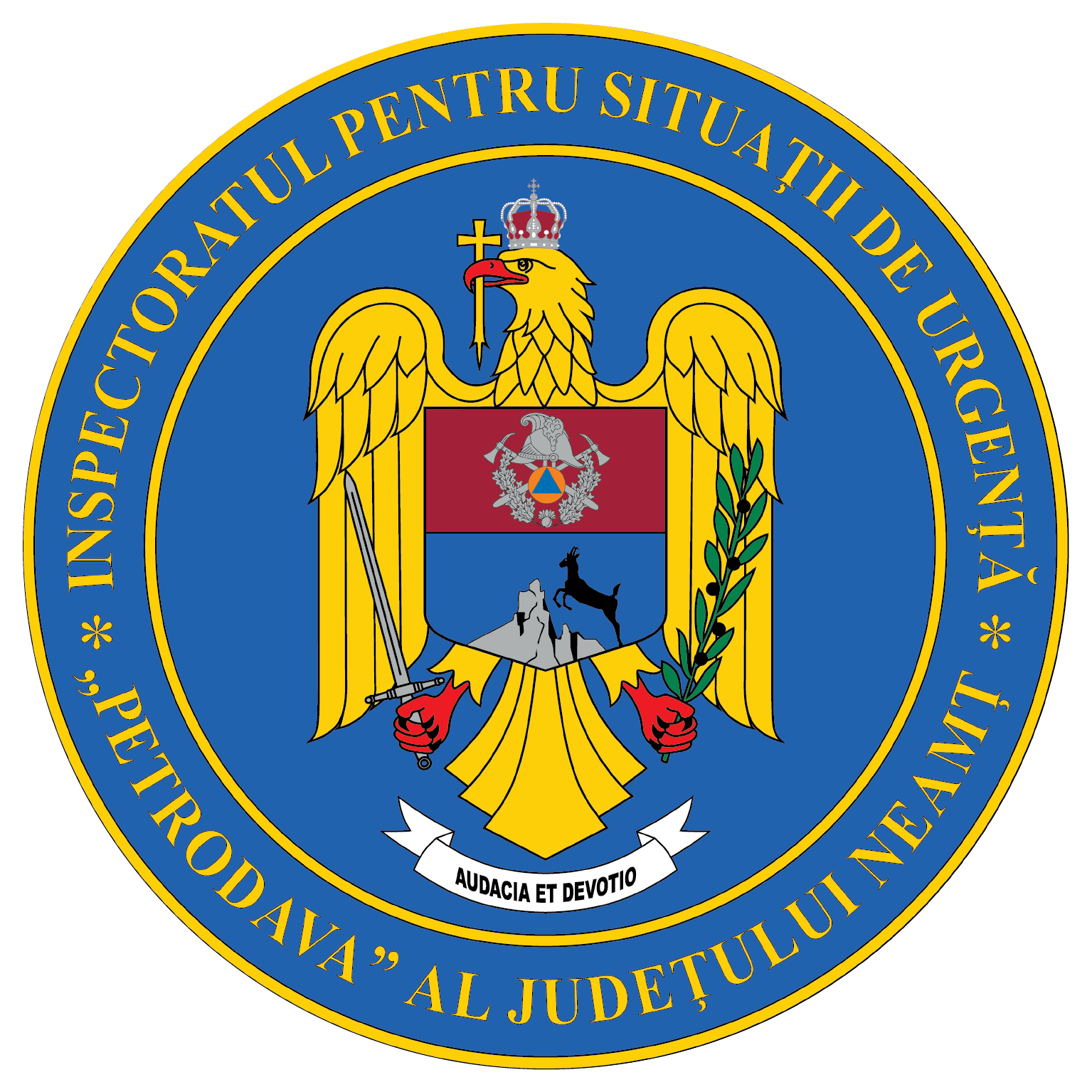 Contact: 0742025144, 0233/216.815, fax: 0233/211.666Email:relatii.publice@ijsunt.ro